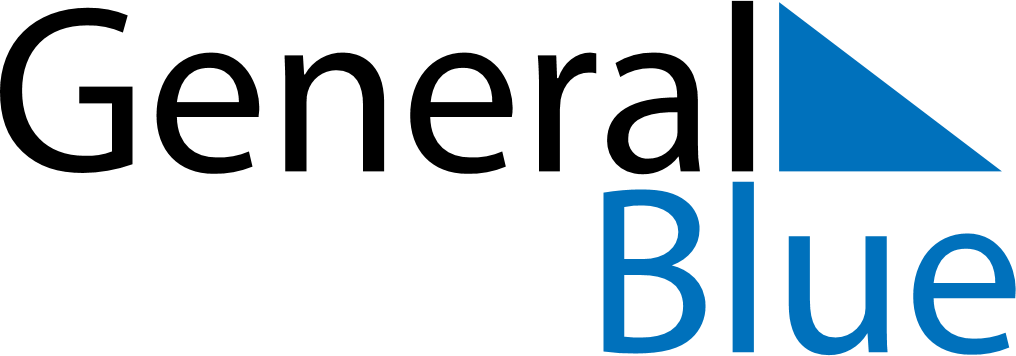 May 2030May 2030May 2030May 2030TurkeyTurkeyTurkeySundayMondayTuesdayWednesdayThursdayFridayFridaySaturday12334Labour and Solidarity Day5678910101112131415161717181920212223242425Commemoration of Atatürk, Youth and Sports Day26272829303131